с.УлётыОб утверждении плана мероприятий  («дорожной карты») по содействию развития конкуренции на территории муниципального района «Улётовский район» Забайкальского края         В целях реализации Стандарта развития конкуренции в субъектах Российской Федерации, утвержденного распоряжением Правительства Российской Федерации от 17 апреля 2019 года №768-р, на основании распоряжения Губернатора Забайкальского края №474-р от 29 октября 2018 года «Об утверждении ключевых показателей развития конкуренции в Забайкальском крае»:         1.Актуализировать план мероприятий («дорожная карта») по содействию развития конкуренции на территории муниципального района «Улётовский район» Забайкальского края (далее (Дорожная карта) и перечень целевых показателей  к системным мероприятиям, направленным на развитие конкуренции на территории муниципального района «Улётовский район» Забайкальском крае (приложение №1);2. Утвердить перечень ключевых показателей развития конкуренции на территории  муниципального района «Улётовский район» Забайкальского края (приложение №2);         3.Структурным подразделениям администрации муниципального района «Улётовский район», ответственным за реализацию мероприятий Дорожной карты предоставлять в отдел земельных, имущественных отношений и экономики администрации муниципального района “Улётовский район” о ходе реализации мероприятий Дорожной карты:         3.1. по итогам полугодия - до 1-го июля;         3.2.по итогам отчетного года - до 20 января, следующего за отчетным годом;         4.Отделу земельных, имущественных отношений и экономики администрации муниципального района “Улётовский район” осуществлять контроль реализации мероприятий Дорожной карты и достижения соответствующих целевых показателей.         5.Распоряжение администрации муниципального района «Улётовский район» от 15.06.2018 №163 «Об утверждении ведомственного плана мероприятий по реализации «дорожной карты» по содействию развития конкуренции на территории муниципального района «Улётовский район» Забайкальского края» считать утратившим силу.Глава муниципального района«Улётовский район»		             		                      А.И.СинкевичПриложение №1                                                                                                                                             к  распоряжению администрации МР      «Улётовский район»                                                                                                              №____  ____ ________ 2019 г.ПЛАНмероприятий («дорожная карта») по содействию развитию конкуренции на территории  муниципального района «Улётовский район» Забайкальского краяЦелевые показатели к системным мероприятиям, направленным на развитие конкуренции на территории муниципального района  «Улётовский район»  Забайкальском крае                                                                                                                                           Приложение№2  к распоряжением администрации                                                                                                        МР       «Улётовский район»                                                                                                   №______  ____________ 2019 г.Ключевые показатели развития конкуренции на территории  муниципального района «Улётовский район» Забайкальского края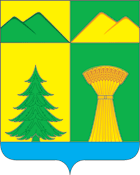 АДМИНИСТРАЦИЯ МУНИЦИПАЛЬНОГО РАЙОНА«УЛЁТОВСКИЙ РАЙОН»ЗАБАЙКАЛЬСКОГО КРАЯРАСПОРЯЖЕНИЕАДМИНИСТРАЦИЯ МУНИЦИПАЛЬНОГО РАЙОНА«УЛЁТОВСКИЙ РАЙОН»ЗАБАЙКАЛЬСКОГО КРАЯРАСПОРЯЖЕНИЕАДМИНИСТРАЦИЯ МУНИЦИПАЛЬНОГО РАЙОНА«УЛЁТОВСКИЙ РАЙОН»ЗАБАЙКАЛЬСКОГО КРАЯРАСПОРЯЖЕНИЕАДМИНИСТРАЦИЯ МУНИЦИПАЛЬНОГО РАЙОНА«УЛЁТОВСКИЙ РАЙОН»ЗАБАЙКАЛЬСКОГО КРАЯРАСПОРЯЖЕНИЕ« 10 »  октября  2019 года« 10 »  октября  2019 года         № 336№п/пСуществующая проблема и исходная фактическая информацияМероприятиеСрок реализацииОжидаемые результатыИсполнитель123456Раздел 1. Мероприятия, направленные на содействие развитию конкуренции на товарных рынках муниципальном районе «Улётовский район» Забайкальского краяРаздел 1. Мероприятия, направленные на содействие развитию конкуренции на товарных рынках муниципальном районе «Улётовский район» Забайкальского краяРаздел 1. Мероприятия, направленные на содействие развитию конкуренции на товарных рынках муниципальном районе «Улётовский район» Забайкальского краяРаздел 1. Мероприятия, направленные на содействие развитию конкуренции на товарных рынках муниципальном районе «Улётовский район» Забайкальского краяРаздел 1. Мероприятия, направленные на содействие развитию конкуренции на товарных рынках муниципальном районе «Улётовский район» Забайкальского краяРаздел 1. Мероприятия, направленные на содействие развитию конкуренции на товарных рынках муниципальном районе «Улётовский район» Забайкальского краяРынок услуг дополнительного образования детейРынок услуг дополнительного образования детейРынок услуг дополнительного образования детейРынок услуг дополнительного образования детейРынок услуг дополнительного образования детейРынок услуг дополнительного образования детей1.1.1Система дополнительного образования района представлена двумя муниципальными учреждениями дополнительного образования: МУДО «Улётовская ДЮСШ», МБУ ДО «Улётовская ДШИ». Оказание методической и консультативной помощи заинтересованным лицам по вопросам организации деятельности дополнительного образования2019-2021Повышение уровня информированности организаций и населения возможности реализации программ дополнительного образования детейОтдел образования и социальной политики администрации муниципального района  «Улётовский район» Забайкальского краяРынок услуг детского отдыха и оздоровленияРынок услуг детского отдыха и оздоровленияРынок услуг детского отдыха и оздоровленияРынок услуг детского отдыха и оздоровленияРынок услуг детского отдыха и оздоровленияРынок услуг детского отдыха и оздоровления1.2.1На территории муниципального района "Улётовский район" в летний период  функционировало 17 лагерей с дневным пребыванием, из них 16 лагерей при общеобразовательных организациях, 1 лагерь с дневным пребыванием при МБУ ДО «Улётовская ДШИ». Организации информационных услуг для организаций по вопросам организации детского отдыха и оздоровления2019-2021Повышение уровня информированности организаций по оказанию услуг детского отдыха и оздоровления, предотвращение нарушений при оказании услуг детского отдыха и оздоровленияОтдел образования и социальной политики администрации муниципального района  «Улётовский район» Забайкальского краяРынок медицинских услугРынок медицинских услугРынок медицинских услугРынок медицинских услугРынок медицинских услугРынок медицинских услуг1.3.1Необходимо создание условий для развития конкуренции на рынке медицинских услуг путем организации деятельности   частных медицинских организаций. На территории муниципального района «Улётовский район» Забайкальского края действует 1 субъект малого предпринимательства (ИП) по оказанию платных медицинских услуг населению.Формирование перечня объектов муниципальной собственности, передача которых возможна по договорам аренды для осуществления деятельности по оказанию медицинских  услуг.2019-2021Увеличение количества медицинских организаций частной формы собственности, участвующих в оказании  медицинских услугОтдел имущественных, земельных отношений и экономики администрации муниципального района  «Улётовский район» Забайкальского краяРынок теплоснабжения (производство тепловой энергии)Рынок теплоснабжения (производство тепловой энергии)Рынок теплоснабжения (производство тепловой энергии)Рынок теплоснабжения (производство тепловой энергии)Рынок теплоснабжения (производство тепловой энергии)Рынок теплоснабжения (производство тепловой энергии)1.4.1Основным механизмом развития конкуренции на рынке услуг жилищно-коммунального хозяйства является передача в управление частным операторам на основе концессионных соглашений объектов жилищно-коммунального хозяйства. На территории муниципального района «Улётовский район» Забайкальского края действует 1 концессионное соглашение с 1 предприятием сферы жилищно-коммунального хозяйства. Доля организаций частной формы собственности в сфере теплоснабжения составляет 66,6 %.Привлечение частных  операторов для оказания услуг по тепло, водоснабжению, водоотведению, очистке сточных вод и эксплуатации объектов по утилизации    твердых бытовых отходов  на праве заключения  долгосрочной аренды и концессионного соглашения (в соответствии с распоряжением Правительства РФ от 22 августа 2011 года № 1493-р «О плане действий по привлечению частных инвестиций в жилищно – коммунальное хозяйство»). 2019-2021Увеличение количества негосударственных предприятий и доли организаций частной формы собственности в сфере теплоснабженияОтдел имущественных, земельных отношений и экономики администрации муниципального района  «Улётовский район» Забайкальского края Рынок оказания услуг по перевозке пассажиров  автомобильным транспортом по муниципальным маршрутам регулярных перевозокРынок оказания услуг по перевозке пассажиров  автомобильным транспортом по муниципальным маршрутам регулярных перевозокРынок оказания услуг по перевозке пассажиров  автомобильным транспортом по муниципальным маршрутам регулярных перевозокРынок оказания услуг по перевозке пассажиров  автомобильным транспортом по муниципальным маршрутам регулярных перевозокРынок оказания услуг по перевозке пассажиров  автомобильным транспортом по муниципальным маршрутам регулярных перевозокРынок оказания услуг по перевозке пассажиров  автомобильным транспортом по муниципальным маршрутам регулярных перевозок1.5.1.К обслуживанию 1 муниципального маршрута привлечен 1 муниципальный перевозчик. Доля  услуг по перевозке пассажиров автомобильным транспортом по муниципальным маршрутам регулярных перевозок, оказанных организациями частной формы собственности, составляет 0 %. Не все населенные пункты обеспечены транспортным обслуживанием населения. Размещение о проведении конкурсного отбора перевозчиков в открытом доступе в сети Интернет с целью обеспечения максимальной доступности информации и прозрачности условий работы на рынке пассажирских перевозок наземным транспортом2019-2021Удовлетворение в полном объеме потребностей населения в пассажирских перевозках;развитие частного сектора регулярных перевозокОтдел архитектуры, жилищно-коммунального и дорожного хозяйства администрации муниципального района  «Улётовский район» Забайкальского краяРынок оказания услуг по ремонту автотранспортных средствРынок оказания услуг по ремонту автотранспортных средствРынок оказания услуг по ремонту автотранспортных средствРынок оказания услуг по ремонту автотранспортных средствРынок оказания услуг по ремонту автотранспортных средствРынок оказания услуг по ремонту автотранспортных средств1.6.1.Деятельность в сфере ремонта автотранспортных средств в муниципальном районе «Улётовский район»  Забайкальского края осуществляют 4 организации частной формы собственности. Доля организаций частной формы собственности в сфере оказания услуг по ремонту автотранспортных средств составляет 100,0 %. Все организации являются субъектами малого и среднего предпринимательства – небольшими станциями по техническому обслуживанию автомобилей, которым необходимо постоянное обновление оборудования. Оказание организационно-методической и информационно-консультативной помощи субъектам предпринимательства, осуществляющим (планирующим осуществить) деятельность на рынке2019-2021Сохранение достигнутого количества присутствия частных организаций на рынке услуг по ремонту автотранспортных средств, модернизация производственных мощностей предприятийОтдел имущественных, земельных отношений и экономики администрации муниципального района  «Улётовский район» Забайкальского краяРынок реализации сельскохозяйственной продукцииРынок реализации сельскохозяйственной продукцииРынок реализации сельскохозяйственной продукцииРынок реализации сельскохозяйственной продукцииРынок реализации сельскохозяйственной продукцииРынок реализации сельскохозяйственной продукции1.7.1.Производство продукции осуществляется в малых формах хозяйствования. На территории муниципального района «Улётовский район» Забайкальского края осуществляют деятельность  3 сельскохозяйственных организации, 3 сельскохозяйственных потребительских кооператива и  16 КФХ.Информирование сельскохозяйственных товаропроизводителей о существующих мерах государственной поддержки путем предоставления информационно-консультационных услуг.Оказывать практическую помощь индивидуальным предпринимателям, начинающим фермерам  изъявившим желание  принять участие  в конкурсах Министерства сельского хозяйства ЗК.2019-2021Повышение уровня информированности субъектов малого предпринимательства, в том числе личных подсобных хозяйств, осуществляющих хозяйственную деятельность на рынке сельскохозяйственной продукции, о существующих мерах поддержки.Увеличение количества крестьянских (фермерских) хозяйств и сельскохозяйственных потребительских кооперативовОтдел развития сельского хозяйства администрации муниципального района  «Улётовский район» Забайкальского краяРынок нефтепродуктовРынок нефтепродуктовРынок нефтепродуктовРынок нефтепродуктовРынок нефтепродуктовРынок нефтепродуктов1.8.1.Несмотря на то, что доля организаций частной формы собственности на рынке нефтепродуктов составляет 100,0 %, необходимо увеличение количества хозяйствующих субъектов, осуществляющих деятельность на рынке нефтепродуктов. На территории муниципального района «Улётовский район» действуют 11 АЗС.  В соответствии с аналитическим отчетом Забайкальского УФАС России локальные рынки автомобильных бензинов марок АИ-80, АИ-95 и Аи-98 относятся к рынкам с недостаточно развитой конкуренцией, а локальный рынок автомобильного бензина марки АИ-92 – рынок с развитой конкуренцией.Содействие входу на рынок нефтепродуктов хозяйствующих субъектов путем проведения аукциона по продаже права на заключения договора аренды земельного участка для строительства автозаправочных станций.2019-2021Увеличение количества хозяйствующих субъектов на рынке нефтепродуктовОтдел имущественных, земельных отношений и экономики администрации муниципального района  «Улётовский район» Забайкальского краяРынок туристских услугРынок туристских услугРынок туристских услугРынок туристских услугРынок туристских услугРынок туристских услуг1.9.1.Существует необходимость в оказании правовой и методической помощи по созданию благоприятных условий для развития туризма на территории муниципального района «Улётовский район»Консультирование и информирование субъектов предпринимательской деятельности, осуществляющих либо планирующих осуществлять деятельность в сфере туризма на территории муниципального района «Улётовский район»2019-2020Улучшение качества оказываемых услуг. Повышение правовой грамотности действующих субъектов.Отдел имущественных, земельных отношений и экономики администрации муниципального района  «Улётовский район» Забайкальского краяРынок услуг в сфере культурыРынок услуг в сфере культурыРынок услуг в сфере культурыРынок услуг в сфере культурыРынок услуг в сфере культурыРынок услуг в сфере культуры1.10.1.Необходимо развитие сектора немуниципальных организаций в сфере культуры. На территории муниципального района «Улётовский район» все учреждения культуры являются муниципальными. Организация информационно-обучающих мероприятий для специалистов культурно – досуговых учреждений, библиотек, музеев и специалистов сферы культуры всех форм собственности: лекции, семинары, мастер – классы, круглые столы по развитию сектора немуниципальных организаций в сфере культуры.2019-2021Привлечение частных организаций на рынок услуг в сфере культурыМежпоселенчес-кое  районное учреждение культуры муниципального района «Улетовский район» Забайкальского края1.10.1.Необходимо развитие сектора немуниципальных организаций в сфере культуры. На территории муниципального района «Улётовский район» все учреждения культуры являются муниципальными. Информирование жителей  района  о предоставлении услуг в сфере культуры посредством размещения информации в общественных местах2019-2021Привлечение частных организаций на рынок услуг в сфере культурыМежпоселенчес-кое  районное учреждение культуры муниципального района «Улетовский район» Забайкальского краяРаздел 2. Системные мероприятия, направленные на развитие конкуренции в муниципальном районе «Улётовский район» Забайкальского краяРаздел 2. Системные мероприятия, направленные на развитие конкуренции в муниципальном районе «Улётовский район» Забайкальского краяРаздел 2. Системные мероприятия, направленные на развитие конкуренции в муниципальном районе «Улётовский район» Забайкальского краяРаздел 2. Системные мероприятия, направленные на развитие конкуренции в муниципальном районе «Улётовский район» Забайкальского краяРаздел 2. Системные мероприятия, направленные на развитие конкуренции в муниципальном районе «Улётовский район» Забайкальского краяРаздел 2. Системные мероприятия, направленные на развитие конкуренции в муниципальном районе «Улётовский район» Забайкальского краяМероприятия, направленные на развитие конкурентоспособности товаров, работ, услуг субъектов малого и среднего предпринимательстваМероприятия, направленные на развитие конкурентоспособности товаров, работ, услуг субъектов малого и среднего предпринимательстваМероприятия, направленные на развитие конкурентоспособности товаров, работ, услуг субъектов малого и среднего предпринимательстваМероприятия, направленные на развитие конкурентоспособности товаров, работ, услуг субъектов малого и среднего предпринимательстваМероприятия, направленные на развитие конкурентоспособности товаров, работ, услуг субъектов малого и среднего предпринимательстваМероприятия, направленные на развитие конкурентоспособности товаров, работ, услуг субъектов малого и среднего предпринимательства2.1.1Необходимо расширение участия субъектов малого и среднего предпринимательства в закупках заказчиков, осуществляющих свою закупочную деятельность в рамках Федерального законодательства. Проведение консультационной работы  по вопросам оказания информационной поддержки субъектам МСП в целях стимулирования их развития в качестве поставщиков (исполнителей, подрядчиков) при осуществлении закупок товаров, работ, услуг заказчиками в рамках Федерального законодательства2019-2021Расширение участия субъектов малого и среднего предпринимательства в закупках заказчиковОтдел имущественных, земельных отношений и экономики администрации муниципального района  «Улётовский район» Забайкальского краяМероприятия, направленные на стимулирование новых предпринимательских инициатив Мероприятия, направленные на стимулирование новых предпринимательских инициатив Мероприятия, направленные на стимулирование новых предпринимательских инициатив Мероприятия, направленные на стимулирование новых предпринимательских инициатив Мероприятия, направленные на стимулирование новых предпринимательских инициатив Мероприятия, направленные на стимулирование новых предпринимательских инициатив 2.2.1Недостаточный уровень оказания информационно-консультационных  услуг Проведение совещаний, круглых столов, семинаров в том числе при участии  Совета по развитию предпринимательской деятельности при Главе муниципального района с субъектами малого и среднего предпринимательства по вопросам поддержки субъектов малого и среднего предпринимательства2019-2021Повышение уровня оказания консультационных услугОтдел имущественных, земельных отношений и экономики администрации муниципального района  «Улётовский район» Забайкальского краяМероприятия, направленные на повышение грамотности муниципальных служащих и работников бюджетной сферы, в том числе ив в области развития конкуренции и антимонопольного законодательства Российской Федерации Мероприятия, направленные на повышение грамотности муниципальных служащих и работников бюджетной сферы, в том числе ив в области развития конкуренции и антимонопольного законодательства Российской Федерации Мероприятия, направленные на повышение грамотности муниципальных служащих и работников бюджетной сферы, в том числе ив в области развития конкуренции и антимонопольного законодательства Российской Федерации Мероприятия, направленные на повышение грамотности муниципальных служащих и работников бюджетной сферы, в том числе ив в области развития конкуренции и антимонопольного законодательства Российской Федерации Мероприятия, направленные на повышение грамотности муниципальных служащих и работников бюджетной сферы, в том числе ив в области развития конкуренции и антимонопольного законодательства Российской Федерации Мероприятия, направленные на повышение грамотности муниципальных служащих и работников бюджетной сферы, в том числе ив в области развития конкуренции и антимонопольного законодательства Российской Федерации 2.3.1Ежегодно планируются мероприятия, направленные на профессиональное развитие муниципальных служащих и работников бюджетной сферы. Повышение квалификации и профессиональная переподготовка  муниципальных служащих и работников бюджетной сферы2019-2021Повышение уровня компетентности муниципальных служащих и работников бюджетной сферы, а также уровня их профессионального развития.Администрация муниципального района  «Улётовский район» Забайкальского краяМероприятия, направленные на выявление одаренных детей, развитие их талантов и способностейМероприятия, направленные на выявление одаренных детей, развитие их талантов и способностейМероприятия, направленные на выявление одаренных детей, развитие их талантов и способностейМероприятия, направленные на выявление одаренных детей, развитие их талантов и способностейМероприятия, направленные на выявление одаренных детей, развитие их талантов и способностейМероприятия, направленные на выявление одаренных детей, развитие их талантов и способностей2.4.1Необходимость выявления одаренных детей, развития их талантов и способностей.Реализация мероприятий различного уровня по выявлению одаренных детей, развитию их талантов, способностей.2019-2021Увеличение количества выявленных одаренных детей Отдел образования и социальной политикиМероприятия, направленные на обеспечение равных условий доступа к информации о муниципальном имуществе  муниципального района «Улётовский район» Забайкальского края и имуществе, находящемся в собственности муниципальных образований, в том числе имуществе, включаемом в перечни для предоставления на льготных условиях субъектам малого и среднего предпринимательства, о реализации такого имущества или предоставлении его во владение и (или) пользование, а также о ресурсах всех видов, находящихся в муниципальной собственности, путем размещения указанной информации на официальном сайте Российской Федерации в сети «Интернет» для размещения информации о проведении торгов (www.torgi.gov.ru) и на официальном сайте муниципального района «Улётовский район» в сети «Интернет»Мероприятия, направленные на обеспечение равных условий доступа к информации о муниципальном имуществе  муниципального района «Улётовский район» Забайкальского края и имуществе, находящемся в собственности муниципальных образований, в том числе имуществе, включаемом в перечни для предоставления на льготных условиях субъектам малого и среднего предпринимательства, о реализации такого имущества или предоставлении его во владение и (или) пользование, а также о ресурсах всех видов, находящихся в муниципальной собственности, путем размещения указанной информации на официальном сайте Российской Федерации в сети «Интернет» для размещения информации о проведении торгов (www.torgi.gov.ru) и на официальном сайте муниципального района «Улётовский район» в сети «Интернет»Мероприятия, направленные на обеспечение равных условий доступа к информации о муниципальном имуществе  муниципального района «Улётовский район» Забайкальского края и имуществе, находящемся в собственности муниципальных образований, в том числе имуществе, включаемом в перечни для предоставления на льготных условиях субъектам малого и среднего предпринимательства, о реализации такого имущества или предоставлении его во владение и (или) пользование, а также о ресурсах всех видов, находящихся в муниципальной собственности, путем размещения указанной информации на официальном сайте Российской Федерации в сети «Интернет» для размещения информации о проведении торгов (www.torgi.gov.ru) и на официальном сайте муниципального района «Улётовский район» в сети «Интернет»Мероприятия, направленные на обеспечение равных условий доступа к информации о муниципальном имуществе  муниципального района «Улётовский район» Забайкальского края и имуществе, находящемся в собственности муниципальных образований, в том числе имуществе, включаемом в перечни для предоставления на льготных условиях субъектам малого и среднего предпринимательства, о реализации такого имущества или предоставлении его во владение и (или) пользование, а также о ресурсах всех видов, находящихся в муниципальной собственности, путем размещения указанной информации на официальном сайте Российской Федерации в сети «Интернет» для размещения информации о проведении торгов (www.torgi.gov.ru) и на официальном сайте муниципального района «Улётовский район» в сети «Интернет»Мероприятия, направленные на обеспечение равных условий доступа к информации о муниципальном имуществе  муниципального района «Улётовский район» Забайкальского края и имуществе, находящемся в собственности муниципальных образований, в том числе имуществе, включаемом в перечни для предоставления на льготных условиях субъектам малого и среднего предпринимательства, о реализации такого имущества или предоставлении его во владение и (или) пользование, а также о ресурсах всех видов, находящихся в муниципальной собственности, путем размещения указанной информации на официальном сайте Российской Федерации в сети «Интернет» для размещения информации о проведении торгов (www.torgi.gov.ru) и на официальном сайте муниципального района «Улётовский район» в сети «Интернет»Мероприятия, направленные на обеспечение равных условий доступа к информации о муниципальном имуществе  муниципального района «Улётовский район» Забайкальского края и имуществе, находящемся в собственности муниципальных образований, в том числе имуществе, включаемом в перечни для предоставления на льготных условиях субъектам малого и среднего предпринимательства, о реализации такого имущества или предоставлении его во владение и (или) пользование, а также о ресурсах всех видов, находящихся в муниципальной собственности, путем размещения указанной информации на официальном сайте Российской Федерации в сети «Интернет» для размещения информации о проведении торгов (www.torgi.gov.ru) и на официальном сайте муниципального района «Улётовский район» в сети «Интернет»2.5.1.Обеспечение равных условий доступа к информации об имуществе муниципального района «Улётовский район» Забайкальского края Опубликование и актуализация на официальном сайте муниципального района «Улётовский район» в информационно-телекоммуникационной сети «Интернет» информации об объектах, находящихся в собственности, муниципального района «Улётовский район», и предлагаемых для предоставления субъектам малого и среднего предпринимательства.2019-2021Повышение эффективности управления муниципальным имуществомОтдел имущественных, земельных отношений и экономики администрации муниципального района  «Улётовский район» Забайкальского краяМероприятия, направленные на мобильность трудовых ресурсов, способствующую повышению эффективности труда, включающую предварительное исследование потребностей товарного рынкаМероприятия, направленные на мобильность трудовых ресурсов, способствующую повышению эффективности труда, включающую предварительное исследование потребностей товарного рынкаМероприятия, направленные на мобильность трудовых ресурсов, способствующую повышению эффективности труда, включающую предварительное исследование потребностей товарного рынкаМероприятия, направленные на мобильность трудовых ресурсов, способствующую повышению эффективности труда, включающую предварительное исследование потребностей товарного рынкаМероприятия, направленные на мобильность трудовых ресурсов, способствующую повышению эффективности труда, включающую предварительное исследование потребностей товарного рынкаМероприятия, направленные на мобильность трудовых ресурсов, способствующую повышению эффективности труда, включающую предварительное исследование потребностей товарного рынка2.6.1.Необходимость информирования населения   об имеющихся и перспективных вакансиях внутри района, в т,ч. при реализации инвестиционных проектов.Разработка прогноза  потребности в рабочих кадрах и квалифицированных специалистах на перспективу,   и ежегодное направление его в Министерство труда и социальной защиты населения Забайкальского края2019-2021Определение количественного и качественного состава персонала на долгосрочную и среднесрочную перспективу Отдел имущественных, земельных отношений и экономики администрации муниципального района  «Улётовский район» Забайкальского края2.6.1.Необходимость информирования населения   об имеющихся и перспективных вакансиях внутри района, в т,ч. при реализации инвестиционных проектов.Информирование населения об актуальных  вакантных  рабочих местах с целью трудоустройства на территории района2019-2021Снижение уровня безработицы в районеУлётовский отдел краевого центра        занятости населения Забайкальского края   2.6.1.Необходимость информирования населения   об имеющихся и перспективных вакансиях внутри района, в т,ч. при реализации инвестиционных проектов. Временное трудоустройство граждан  на общественные работы 2019-2021Снижение уровня безработицы в районеУлётовский отдел краевого центра        занятости населения Забайкальского края   2.6.1.Необходимость информирования населения   об имеющихся и перспективных вакансиях внутри района, в т,ч. при реализации инвестиционных проектов. Профессиональное обучение  безработных граждан 2019-2021Снижение уровня безработицы в районеУлётовский отдел краевого центра        занятости населения Забайкальского края   2.6.1.Необходимость информирования населения   об имеющихся и перспективных вакансиях внутри района, в т,ч. при реализации инвестиционных проектов. Проведение  ярмарок  вакансий 2019-2021Снижение уровня безработицы в районеУлётовский отдел краевого центра        занятости населения Забайкальского края   Мероприятия, направленные на реализацию мер, направленных на выравнивание условий конкуренции (включая темпы роста цен)Мероприятия, направленные на реализацию мер, направленных на выравнивание условий конкуренции (включая темпы роста цен)Мероприятия, направленные на реализацию мер, направленных на выравнивание условий конкуренции (включая темпы роста цен)Мероприятия, направленные на реализацию мер, направленных на выравнивание условий конкуренции (включая темпы роста цен)Мероприятия, направленные на реализацию мер, направленных на выравнивание условий конкуренции (включая темпы роста цен)Мероприятия, направленные на реализацию мер, направленных на выравнивание условий конкуренции (включая темпы роста цен)2.17.1.Необходимо создание условий  для развития  конкуренции на рынке  розничной  торговли.  Проведение информационно-аналитического наблюдения за состоянием рынка (наличием и ценой) социально значимых продовольственных товаров и ГСМ на территории муниципального района «Улётовский район»2019-2021Обобщение информации  об уровне  цен на определенных товарных рынках Отдел имущественных, земельных отношений и экономики администрации муниципального района  «Улётовский район» Забайкальского края2.17.1.Необходимо создание условий  для развития  конкуренции на рынке  розничной  торговли.  Содействие  расширению ярмарочной  деятельности на территории района с привлечением сельскохозяйственных товаропроизводителей и предприятий  пищевой и перерабатывающей промышленности. Размещение в открытом доступе информации о планируемых ярмарках продовольственных и с/х товаров.2019-2021Обобщение информации  об уровне  цен на определенных товарных рынках Отдел имущественных, земельных отношений и экономики администрации муниципального района  «Улётовский район» Забайкальского края№п/пНаименование показателяНа 01.01.2018На 01.01.2019На 01.01.2020На 01.01.2021На 01.01.2022Ответственный исполнитель, соисполнители12345678Мероприятия, направленные на развитие конкурентоспособности товаров, работ, услуг субъектов малого и среднего предпринимательстваМероприятия, направленные на развитие конкурентоспособности товаров, работ, услуг субъектов малого и среднего предпринимательстваМероприятия, направленные на развитие конкурентоспособности товаров, работ, услуг субъектов малого и среднего предпринимательстваМероприятия, направленные на развитие конкурентоспособности товаров, работ, услуг субъектов малого и среднего предпринимательстваМероприятия, направленные на развитие конкурентоспособности товаров, работ, услуг субъектов малого и среднего предпринимательстваМероприятия, направленные на развитие конкурентоспособности товаров, работ, услуг субъектов малого и среднего предпринимательстваМероприятия, направленные на развитие конкурентоспособности товаров, работ, услуг субъектов малого и среднего предпринимательстваМероприятия, направленные на развитие конкурентоспособности товаров, работ, услуг субъектов малого и среднего предпринимательства1.1.1Доля заказов, размещенных у субъектов малого и среднего предпринимательства в общем количестве размещенных заказов, %61,070,45460,070,0Администрация муниципального района  «Улётовский район» Забайкальского краяМероприятия, направленные на стимулирование новых предпринимательских инициатив Мероприятия, направленные на стимулирование новых предпринимательских инициатив Мероприятия, направленные на стимулирование новых предпринимательских инициатив Мероприятия, направленные на стимулирование новых предпринимательских инициатив Мероприятия, направленные на стимулирование новых предпринимательских инициатив Мероприятия, направленные на стимулирование новых предпринимательских инициатив Мероприятия, направленные на стимулирование новых предпринимательских инициатив Мероприятия, направленные на стимулирование новых предпринимательских инициатив 1.2.1Количество проведенных консультаций субъектам предпринимательской деятельности, ед.118839295100Отдел имущественных, земельных отношений и экономики администрации муниципального района  «Улётовский район» Забайкальского краяМероприятия, направленные на выявление одаренных детей, развитие их талантов и способностейМероприятия, направленные на выявление одаренных детей, развитие их талантов и способностейМероприятия, направленные на выявление одаренных детей, развитие их талантов и способностейМероприятия, направленные на выявление одаренных детей, развитие их талантов и способностейМероприятия, направленные на выявление одаренных детей, развитие их талантов и способностейМероприятия, направленные на выявление одаренных детей, развитие их талантов и способностейМероприятия, направленные на выявление одаренных детей, развитие их талантов и способностейМероприятия, направленные на выявление одаренных детей, развитие их талантов и способностей1.3.1Количество проведенных  мероприятий муниципального  уровня по выявлению одаренных детей, развитию их талантов, способностей, ед.3737383839Отдел образования и социальной политики администрации муниципального района  «Улётовский район» Забайкальского краяМероприятия, направленные на обеспечение равных условий доступа к информации о муниципальном имуществе  муниципального района «Улётовский район» Забайкальского края и имуществе, находящемся в собственности муниципальных образований, в том числе имуществе, включаемом в перечни для предоставления на льготных условиях субъектам малого и среднего предпринимательства, о реализации такого имущества или предоставлении его во владение и (или) пользование, а также о ресурсах всех видов, находящихся в муниципальной собственности, путем размещения указанной информации на официальном сайте Российской Федерации в сети «Интернет» для размещения информации о проведении торгов (www.torgi.gov.ru) и на официальном сайте муниципального района «Улётовский район»  сети «Интернет»Мероприятия, направленные на обеспечение равных условий доступа к информации о муниципальном имуществе  муниципального района «Улётовский район» Забайкальского края и имуществе, находящемся в собственности муниципальных образований, в том числе имуществе, включаемом в перечни для предоставления на льготных условиях субъектам малого и среднего предпринимательства, о реализации такого имущества или предоставлении его во владение и (или) пользование, а также о ресурсах всех видов, находящихся в муниципальной собственности, путем размещения указанной информации на официальном сайте Российской Федерации в сети «Интернет» для размещения информации о проведении торгов (www.torgi.gov.ru) и на официальном сайте муниципального района «Улётовский район»  сети «Интернет»Мероприятия, направленные на обеспечение равных условий доступа к информации о муниципальном имуществе  муниципального района «Улётовский район» Забайкальского края и имуществе, находящемся в собственности муниципальных образований, в том числе имуществе, включаемом в перечни для предоставления на льготных условиях субъектам малого и среднего предпринимательства, о реализации такого имущества или предоставлении его во владение и (или) пользование, а также о ресурсах всех видов, находящихся в муниципальной собственности, путем размещения указанной информации на официальном сайте Российской Федерации в сети «Интернет» для размещения информации о проведении торгов (www.torgi.gov.ru) и на официальном сайте муниципального района «Улётовский район»  сети «Интернет»Мероприятия, направленные на обеспечение равных условий доступа к информации о муниципальном имуществе  муниципального района «Улётовский район» Забайкальского края и имуществе, находящемся в собственности муниципальных образований, в том числе имуществе, включаемом в перечни для предоставления на льготных условиях субъектам малого и среднего предпринимательства, о реализации такого имущества или предоставлении его во владение и (или) пользование, а также о ресурсах всех видов, находящихся в муниципальной собственности, путем размещения указанной информации на официальном сайте Российской Федерации в сети «Интернет» для размещения информации о проведении торгов (www.torgi.gov.ru) и на официальном сайте муниципального района «Улётовский район»  сети «Интернет»Мероприятия, направленные на обеспечение равных условий доступа к информации о муниципальном имуществе  муниципального района «Улётовский район» Забайкальского края и имуществе, находящемся в собственности муниципальных образований, в том числе имуществе, включаемом в перечни для предоставления на льготных условиях субъектам малого и среднего предпринимательства, о реализации такого имущества или предоставлении его во владение и (или) пользование, а также о ресурсах всех видов, находящихся в муниципальной собственности, путем размещения указанной информации на официальном сайте Российской Федерации в сети «Интернет» для размещения информации о проведении торгов (www.torgi.gov.ru) и на официальном сайте муниципального района «Улётовский район»  сети «Интернет»Мероприятия, направленные на обеспечение равных условий доступа к информации о муниципальном имуществе  муниципального района «Улётовский район» Забайкальского края и имуществе, находящемся в собственности муниципальных образований, в том числе имуществе, включаемом в перечни для предоставления на льготных условиях субъектам малого и среднего предпринимательства, о реализации такого имущества или предоставлении его во владение и (или) пользование, а также о ресурсах всех видов, находящихся в муниципальной собственности, путем размещения указанной информации на официальном сайте Российской Федерации в сети «Интернет» для размещения информации о проведении торгов (www.torgi.gov.ru) и на официальном сайте муниципального района «Улётовский район»  сети «Интернет»Мероприятия, направленные на обеспечение равных условий доступа к информации о муниципальном имуществе  муниципального района «Улётовский район» Забайкальского края и имуществе, находящемся в собственности муниципальных образований, в том числе имуществе, включаемом в перечни для предоставления на льготных условиях субъектам малого и среднего предпринимательства, о реализации такого имущества или предоставлении его во владение и (или) пользование, а также о ресурсах всех видов, находящихся в муниципальной собственности, путем размещения указанной информации на официальном сайте Российской Федерации в сети «Интернет» для размещения информации о проведении торгов (www.torgi.gov.ru) и на официальном сайте муниципального района «Улётовский район»  сети «Интернет»Мероприятия, направленные на обеспечение равных условий доступа к информации о муниципальном имуществе  муниципального района «Улётовский район» Забайкальского края и имуществе, находящемся в собственности муниципальных образований, в том числе имуществе, включаемом в перечни для предоставления на льготных условиях субъектам малого и среднего предпринимательства, о реализации такого имущества или предоставлении его во владение и (или) пользование, а также о ресурсах всех видов, находящихся в муниципальной собственности, путем размещения указанной информации на официальном сайте Российской Федерации в сети «Интернет» для размещения информации о проведении торгов (www.torgi.gov.ru) и на официальном сайте муниципального района «Улётовский район»  сети «Интернет»1.4.1Количество размещенных информаций о имуществе, находящемся в собственности муниципального района «Улётовский район», на официальном сайте района, ед  12222Отдел имущественных, земельных отношений и экономики администрации муниципального района  «Улётовский район» Забайкальского краяМероприятия, направленные на повышение профессионального развития муниципальных гражданских служащих и работников их подведомственных предприятий и учреждений Мероприятия, направленные на повышение профессионального развития муниципальных гражданских служащих и работников их подведомственных предприятий и учреждений Мероприятия, направленные на повышение профессионального развития муниципальных гражданских служащих и работников их подведомственных предприятий и учреждений Мероприятия, направленные на повышение профессионального развития муниципальных гражданских служащих и работников их подведомственных предприятий и учреждений Мероприятия, направленные на повышение профессионального развития муниципальных гражданских служащих и работников их подведомственных предприятий и учреждений Мероприятия, направленные на повышение профессионального развития муниципальных гражданских служащих и работников их подведомственных предприятий и учреждений Мероприятия, направленные на повышение профессионального развития муниципальных гражданских служащих и работников их подведомственных предприятий и учреждений Мероприятия, направленные на повышение профессионального развития муниципальных гражданских служащих и работников их подведомственных предприятий и учреждений 1.5.1.Количество муниципальных гражданских служащих муниципального района «Улётовский район» Забайкальского края и работников бюджетной сферы, повысивших профессиональную квалификацию, чел.152998760115Администрация муниципального района  «Улётовский район» Забайкальского края№ п/пНаименование товарного рынкаНаименование ключевого показателяНа 01.01.2018На 01.01.2019На 01.01.2020На 01.01.2021На 01.01.2022Ответственный исполнитель, соисполнители234567891Рынок услуг дополнительного образования детейКоличество оказанных консультаций субъектам предпринимательской деятельности, осуществляющим или планирующим осуществлять деятельность в сфере дополнительного образования, ед.00012Отдел образования и социальной политики администрации муниципального района  «Улётовский район» Забайкальского края2Рынок медицинских услугКоличество частных медицинских организаций, ед.01  11 2 Администрация муниципального района  «Улётовский район» Забайкальского края3Рынок теплоснабжения (производство тепловой энергии)Доля организаций частной формы собственности в сфере теплоснабжения (производство тепловой энергии), %33,366,666,6100100Отдел имущественных, земельных отношений и экономики администрации муниципального района  «Улётовский район» Забайкальского края4Рынок оказания услуг по перевозке пассажиров  автомобильным транспортом по муниципальным маршрутам регулярных перевозокДоля  услуг (работ) по перевозке пассажиров автомобильным транспортом по муниципальным маршрутам регулярных перевозок, оказанных (выполненных) организациями частной формы собственности, %000100,0100,0Отдел архитектуры, жилищно-коммунального и дорожного хозяйства администрации муниципального района  «Улётовский район» Забайкальского края5Рынок оказания услуг по ремонту автотранспортных средствДоля организаций частной формы собственности в сфере оказания услуг по ремонту автотранспортных средств, %100,0100,0100,0100,0100,0Отдел имущественных, земельных отношений и экономики администрации муниципального района  «Улётовский район» Забайкальского края6Рынок реализации сельскохозяйственной продукцииУвеличение доли поставок  сельскохозяйственной продукции местных с/х производителей  в бюджетную сферу   муниципального района, %222,534Отдел развития сельского хозяйства администрации муниципального района  «Улётовский район» Забайкальского края7Рынок туристских услугКоличество оказанных консультаций субъектам предпринимательской деятельности, осуществляющим или планирующим осуществлять деятельность в сфере туризма на территории муниципального района «Улётовский район» Забайкальского края, ед.00012Отдел имущественных, земельных отношений и экономики администрации муниципального района  «Улётовский район» Забайкальского края